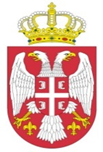               Република Србија             МИНИСТАРСТВО       ОМЛАДИНЕ И СПОРТА  Одсек за инспекцијске послове          Број: 016-02-2/2019-03УКУПНО ПОЕНА/БОДОВА: ____________ИНСПЕКТОР					                        ПРИСУТНО ЛИЦЕ_________________ 			                                 ____________________НАПОМЕНА: Уколико надзирани субјекат није уписан у националну евиденцију организација у области спорта - члан 168. став 1. тачка 3) степен ризика је критичан.НАПОМЕНА: Лажно приказивање или прикривање чињеница у извештају повлачи са собом одговарајуће правне последице због састављања исправе неистините садржине ради довођења надлежног органа у заблуду и стављања надзираног субјекта у повољнији положај.КОНТРОЛНА ЛИСТАОРГАНИЗОВАЊЕ СПОРТСКИХ ПРИПРЕМА И КАМПОВА У ЗЕМЉИ И ИНОСТРАНСТВУШИФРА: КЛ-006-01/01Датум усвајања на седници Координационе комисије: 19.02.2020.годинеПрописи: Закон о спорту („Службени гласник РС“, број 10/16) – члан 35. и Правилник о ближим условима за обављање спортских активности и делатности („Службени гласник РС“, број 42/17) – чл. 19. и 20.Врсте инспекцијског надзора1.	редовни2.	ванредни 3.	допунски4.	самопровера испуњености захтева из контролне листе5.	мешовитиВрсте инспекцијског надзора1.	редовни2.	ванредни 3.	допунски4.	самопровера испуњености захтева из контролне листе5.	мешовитиПочетак инспекцијског надзораДатум:Време:Почетак инспекцијског надзораДатум:Време:Почетак инспекцијског надзораДатум:Време:Пословно име надзираног субјектаПословно име надзираног субјектаПословно име надзираног субјектаПословно име надзираног субјектаПословно име надзираног субјектаАдреса седишта надзираног субјектаАдреса седишта надзираног субјектаАдреса седишта надзираног субјектаАдреса седишта надзираног субјектаАдреса седишта надзираног субјектаМестоМатични број:Матични број:Матични број:Матични број:ПИБШифра делатности:Шифра делатности:Шифра делатности:Шифра делатности:Да ли наведени подаци одговарајуподацима садржаним у Решењу АПРДа ли наведени подаци одговарајуподацима садржаним у Решењу АПРДа ли наведени подаци одговарајуподацима садржаним у Решењу АПР да-0 не-2Да ли шифра делатности одговара активностима које обавља спортска органзацијаДа ли шифра делатности одговара активностима које обавља спортска органзацијаДа ли шифра делатности одговара активностима које обавља спортска органзација да-0 не-1Представници надзираног субјекта присутни инспекцијском надзоруПредставници надзираног субјекта присутни инспекцијском надзоруПредставници надзираног субјекта присутни инспекцијском надзоруПредставници надзираног субјекта присутни инспекцијском надзоруПредставници надзираног субјекта присутни инспекцијском надзоруПитање: 	ОдговорОдговорДа ли је надзирани субјекат уписан у националну евиденцију у области спорта да-0 не-5Број уписа:1Организовање спортских припрема и кампова у земљи и иностранству, које обухвата смештај и превоз спортиста мора:данеда одговара годишњем плану   03да одговара програму рада03да ли је наведене акте усвојио надлежни орган организације032Програм реализације спортских припрема садржи:циљеве и задатке02садржај активности 03планирани обухват учесника 03носиоце предвиђених садржаја и активности02план дежурства02трајање 02путне правце02техничку организацију02смештај02начин финансирања033Одређен стручни вођа спортских припрема:034У складу са циљевима и задацима спортских припрема су:објекти03опрема035Изабрана агенција:Поседује одговарајућу лиценцу министарства надлежног за туризам05има искуство у спортском туризму036За превоз спортиста сачињен план превоза обавезно садржи:Избор одговарајућег превозног средства04Превозника03Цену превоза03Утврђивање маршуте – руте03Време поласка, одмора и доласка03Техничке услове везане за исправност возила и хигијенско-санитарне услове у току превоза05Начин преузимања и смештај спортиста у превозно средство037Уколико се за превоз користи сопствено путничко средство организације:Технички прегледано најкасније пет дана пре почетка пута05Возач је професионалац05Претходна два дана је возио више од осам сати дневно508Путовање у иностранство:Обезбеђен лекар – пратилац059Спортисти учесници:Здравствено прегледани пре почетка путовања0510Након окончања спортских припрема стручни вођа: Поднесе организацији извештај о путовању0311Стручни вођа води основну документацију:Књигу евиденције учесника02Здравствени протокол04Књигу реализације програмских садржаја03Члан 20. Правилника Уколико у спортским припрема учествују деца, односно лица која имају мање од 16 година живота, организација у области спорта мора спортске припреме организовати тако да:Свако дете има писану сагласност родитеља за учешће у спортским припремама05Родитељи претходно упознати са програмом, садржином и ризицима активности којима ће дете бити изложено, врстом превоза и смештаја, маршутом превоза, финансијским обавезама и другим елементима битним за давање сагласности05Превоз аутобусом не обавља ноћу, у време од 22 до 5 часова50Лице овлашћено за заступање организације обавести најкасније у року од 48 сати пре отпочињања путовања надлежни орган унутрашњих послова о:03Превознику, месту и времену поласка учесника,02броју ангажованих аутобуса и пријављених учесника02Техничке исправности возила предвиђених за превоз (записник о извршеном техничком прегледу аутобуса, не старији од пет дана)05Тахографских уложака за претходна два дана за возаче који су ангажовани за превоз05Дневне активности утврђене програмом спортских припрема буду реализоване до 22 часа03Обезбеђен лекар – пратилац, или лекар на месту припрема05За припреме дуже од седам дана здравствени лист за дете спортисту, издат од стране изабраног лекара на основу здравственог картона са подацима прописаним чланом 20. став 1. тачка 7) Правилника 05Степен ризикаБрој поена/бодоваНезнатан 0-31Низак32-64Средњи65-97Висок 98-130Критичан131-163